Προς								            Αθήνα, 7/4/2020Προέδρους				           				Α.Π.: 5373Ιατρικών Συλλόγων της χώρας	Αγαπητές και αγαπητοί συνάδελφοι, Σας διαβιβάζουμε ενημέρωση που λάβαμε από τον Πρύτανη Ε.Κ.Π.Α., Καθηγ. κ. Μ. Δημόπουλο, σχετικά με την ανάπτυξη νέας ηλεκτρονικής πλατφόρμας από τον Παγκόσμιο Οργανισμό Υγείας (Π.Ο.Υ.), για τη φιλοξενία αναφορών σχετικά με την πανδημία COVID-19, από τις χώρες – μέλη του Π.Ο.Υ.  Παρακαλούμε όπως ενημερώσετε τα μέλη περιοχής ευθύνης του Συλλόγου σας.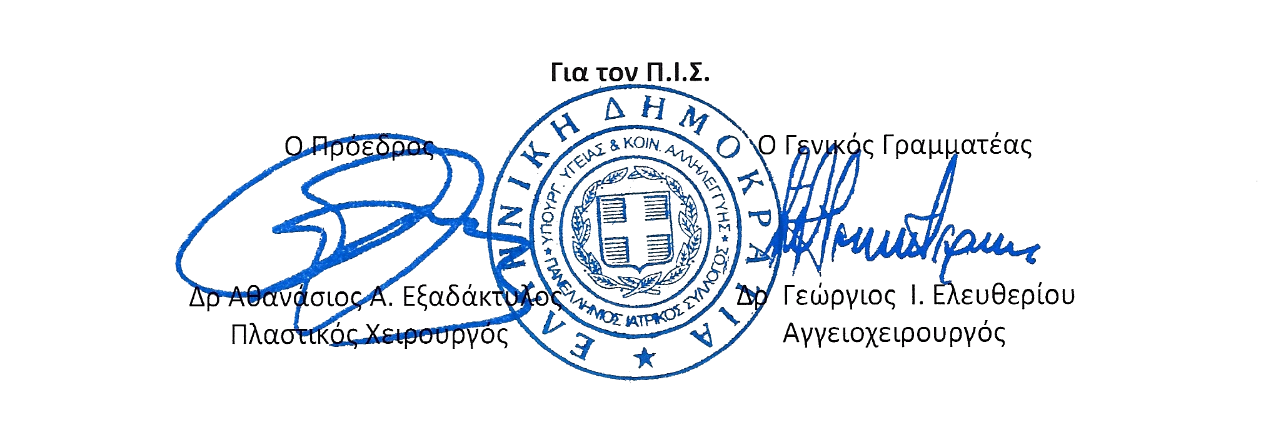 